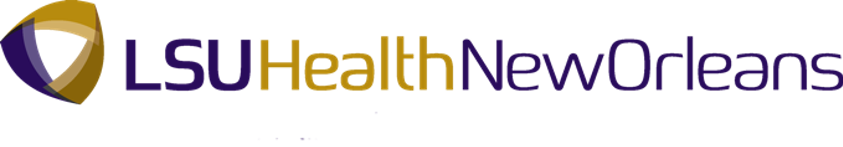 VASCULAR SURGERY VIRTUAL SUB-INTERNSHIP 2020OVERVIEW  Thank you for your interest in the LSU Vascular Surgery 0+5 residency program. We look forward to working with you during your virtual away rotation. The SARS-CoV2 pandemic presents an unusual challenge for prospective medical students to safely partake in sub-internship rotations at an outside institution. At LSU, we understand the importance of away rotations for future trainees. We have developed a virtual away rotation for interested fourth-year medical students that are applying for a residency position in the 2021 match. The program will provide an opportunity to maximize exposure to the culture at LSU Vascular and interact with faculty/residents. The curriculum will include virtual involvement in clinical and academic training experiences. Our intent is for prospective trainees to enhance their understanding of the pathogenesis and treatment of vascular disease.Our integrated program was started in 2012. We accept two residents each year. Our six graduates are working in a variety of academic and private practice settings. Our program offers a wide range of high volume experiences in Vascular and Endovascular Surgery in different clinical settings. Trainees rotate through a level 1 tertiary care center, private hospitals, and a VA. Given our location in southeast Louisiana, trainees are exposed to a large volume and variety of vascular pathology. Our graduates routinely finish with open and endovascular case volumes in the top 10th percentile.GENERAL INFORMATION This course is designed for 4th-year medical students interested in vascular and endovascular surgery. DIRECTOR: Malachi G. Sheahan III, MD
Claude C. Craighead Jr., Professor and ChairDivision of Vascular and Endovascular SurgeryProgram DirectorADMINISTRATOR: Rachael L. Carrington, MBAVascular Surgery Residency CoordinatorINSTRUCTORS: Robert Batson, MDIsidore Cohn Jr. Professor & Chair Department of SurgeryLarry Hollier, MDProfessor of Surgery and Chancellor LSU School of MedicineClaudie Sheahan, MDProfessor of Clinical SurgeryLondon Guidry, MDAssociate Professor of Clinical SurgeryAssistant Program DirectorTapash Palit, MDAssociate Professor of Clinical SurgeryBruce Torrance III, MDAssociate Professor of Clinical SurgeryWilliam Risher, MDProfessor of Surgery and Section Chief of Cardiothoracic SurgeryMarie Unruh, MDAssistant Professor of Clinical SurgeryNicolas Zea, MDAssistant Professor of Clinical SurgeryAmit Chawla, MDAssistant Professor of Clinical Surgery and Chief of Vascular Surgery at the VAAmadis Castoriano, MDAssistant Professor of Clinical SurgeryFELLOWS/RESIDENTS: https://www.medschool.lsuhsc.edu/surgery/meet_the_residents.aspxWORK LOCATIONS: Virtual experiences for clinical and academic teaching sites. Primary rotation sites include West Jefferson Medical Center and University Medical Center New Orleans.PREREQUISTES: Must be a 4th Year Medical Student.SCHEDULE OF REQUIRED ACTIVITIES WEEK 1: Vascular PrinciplesM8AM Vascular Case ConferenceMentor faculty meeting (1hr)Mentor resident meeting (1hr)Dr. Sheahan meeting (1hr)Arterial/Venous AnatomyMorgan’s 2,3Vascular Biology/PhysiologyMorgan’s 5, 6, 7TFaculty/Resident LectureDr. Sheahan meeting (1hr)Coagulation/ThrombosisMorgan’s 7, 8Vascular Exam/ClinicMorgan’s 9-12WMentor faculty meeting (1hr)Mentor resident meeting (1hr)Dr. Sheahan meeting (1hr)Vascular Lab/ImagingMorgan’s 13, 15-22ThFaculty/Resident LectureDr. Sheahan meeting (1hr)Peri-operative CareMorgan’s 23-25Assigned Rutherford ChaptersFGuidry Teaching Conference“How I Do It”: Multi-Institution Vascular Case ConferenceMentor faculty meeting (1hr)Mentor resident meeting (1hr)Dr. Sheahan meeting (1hr)Simulation LabSat/SunKey vascular publications (x2)WEEK 2: ArterialM8AM Vascular Case ConferenceMentor faculty meeting (1hr)Mentor resident meeting (1hr)Dr. Sheahan meeting (1hr)Cerebrovascular DiseaseMorgan’s 26, 27TFaculty/Resident LectureDr. Sheahan meeting (1hr)Lower extremity arterial disease, Part 1Morgan’s 34-37Morgan’s 41, 42WMentor faculty meeting (1hr)Mentor resident meeting (1hr)Dr. Sheahan meeting (1hr)Lower extremity arterial disease, Part 2Morgan’s 55, 56, 58ThFaculty/Resident LectureDr. Sheahan meeting (1hr)Journal ClubVisceral Arterial DiseaseMorgan’s 60-62Assigned Rutherford ChapterFGuidry Teaching Conference“How I Do It”: Multi-Institution Vascular Case ConferenceMentor faculty meeting (1hr)Mentor resident meeting (1hr)Dr. Sheahan meeting (1hr)Simulation LabThoracic Aorta:Morgan’s 32, 33Sat/SunAortic/Peripheral AneurysmsMorgan’s 28-31Key vascular publication (x1)WEEK 3: Venous/LymphaticM8AM Vascular Case ConferenceMentor faculty meeting (1hr)Mentor resident meeting (1hr)Dr. Sheahan meeting (1hr)DVTMorgan’s 50-52TFaculty/Resident LectureDr. Sheahan meeting (1hr)Varicose Veins/Venous HypertensionMorgan’s 53, 54LymphedemaMorgan’s 57WMentor faculty meeting (1hr)Mentor resident meeting (1hr)Dr. Sheahan meeting (1hr)Upper Extremity/Thoracic OutletMorgan’s 43-45ThFaculty/Resident LectureDr. Sheahan meeting (1hr)Journal ClubVasculitisMorgan’s 46-47Assigned Rutherford ChaptersFGuidry Teaching Conference“How I Do It”: Multi-Institution Vascular Case ConferenceMentor faculty meeting (1hr)Mentor resident meeting (1hr)Dr. Sheahan meeting (1hr)Simulation LabSat/SunVascular TraumaMorgan’s 39,  40Key vascular publication (x1)WEEK 4: HD/MalformationsM8AM Vascular Case ConferenceMentor faculty meeting (1hr)Mentor resident meeting (1hr)Dr. Sheahan meeting (1hr)Hemodialysis AccessMorgan’s 134TFaculty/Resident LectureDr. Sheahan meeting (1hr)Congenital MalformationsMorgan’s 63WMentor faculty meeting (1hr)Mentor resident meeting (1hr)Dr. Sheahan meeting (1hr)Vascular Case PresentationThFaculty/Resident LectureDr. Sheahan meeting (1hr)Vascular Research PresentationAssigned Rutherford ChaptersFGuidry Teaching Conference“How I Do It”: Multi-Institution Vascular Case ConferenceMentor faculty meeting (1hr)Mentor resident meeting (1hr)Dr. Sheahan meeting (1hr)COURSE MATERIALS/RESOURCES REQUIRED: Must have access to a computer with video capabilities and internet connection.Vascular and Endovascular Surgery at a GlanceMorgan McMonagle, Matthew StephensonISBN: 978-1-118-49603-9Simulation materials (recommended)Castro needle driverSuturePractice graft materialSUGGESTED:We suggest using ancillary vascular surgery textbooks and resources to supplement each student’s learning. Utilize these texts for in depth research projects or presentations.Although a variety of texts are appropriate, we recommend the following:Reference TextbooksRutherford’s Vascular Surgery and Endovascular Therapy, 9th editionCurrent Therapy in Vascular and Endovascular Surgery, 5th editionMoore’s Vascular and Endovascular Surgery: A Comprehensive Review, 9th editionHaimovici’s Vascular Surgery, 6th editionSurgical AtlasesAnatomic Exposures in Vascular Surgery, 3rd edition (Wind & Valentine)Atlas of Vascular Surgery and Endovascular Therapy, 1st edition (Chaikof & Cambria)HandbooksGORE Vascular/Endovascular Surgery Combat Manual (free PDF available online – email GORE for hard copy)Handbook of Patient Care in Vascular Diseases, 6th editionOnline ResourcesAudible Bleeding: Vascular surgery focused podcast with associated video lectures, exam reviews, and “how I do it” videosHouston Methodist DeBakey CV Education: YouTube channel hosted by the Department of Cardiovascular Surgery at Houston Methodist Hospital boasting a large library of video resources including operative videos, recorded conferences, grand round lectures, and expert panelsCOURSE LEARNING OBJECTIVES Learning will be accomplished via:Clinical and operative learning via virtual rounding and clinical/surgical case discussions with residents and faculty.Weekly virtual didactic conferences: Resident education, Journal Club, Case Conference.Dedicated 1:1 Faculty and Resident mentorshipWeekly reading assignment discussion with residentsDetailed case presentationThe specialty of vascular surgery encompasses the treatment of disease in the clinical and surgical setting, with lifelong patient-physician relationships. Consequently, the scope of this practice is broad and includes not only surgical/endovascular management but also medical treatment modalities.In addition to basic surgical concepts, medical students will learn how to provide care for patients with complex arterial and venous pathologies:Atherosclerotic/embolic arterial diseaseAneurysmal diseaseAortic dissectionVascular traumaVenous/Lymphatic diseaseVascular malformationsHemodialysis accessVascular medicineStudents will understand how principles of vascular surgery are founded in the systemic component of vascular disease, and integrated medical management. They will learn the role of the vascular surgeon as consultant to ancillary medical and surgical services.The curriculum will be tailored to the educational goals of the student. Educational objectives will be reviewed on an individual basis prior to the rotation.CORE COMPETENCIESEvaluation of patients for vascular diseaseThorough, complete medical history (including cardiovascular and peripheral vascular history)Assessment of cardiovascular risk factorsFocused understanding of arterial and venous anatomyPhysical examination (pulse examination, neurologic exam)Non-invasive assessment of peripheral vascular system (ankle-brachial indices, doppler exam)Introduction to advanced vascular testing (Duplex ultrasound, CT, MR, catheter-based angiography) Preoperative and postoperative assessmentDevelop case presentation skillsIdentify common complications of vascular surgical proceduresWound care and managementBasic surgical techniqueSterile techniquePatient preparation for surgery (room setup, patient positioning, draping, etc.) SuturingKnot tyingIntroductory knowledge of common surgical instrumentsIntroductory knowledge of endovascular platforms (sheaths, catheters, wires, balloons, stents)ASSESSMENT/EVALUATION OF STUDENT PERFORMANCE The Course Director/Residents/Faculty will meet with you each daily to request feedback and to discuss your educational and training goals and objectives. At the end of the week, any deficiencies will be addressed, and opportunities to meet your educational goals and objectives will be scheduled. Medical students must complete the course and faculty evaluations of this and all School of Medicine courses in order to receive a grade. The identity of individual students will not be shared with the course instructors upon review of evaluations. The Course Director collates evaluations and proposed scores (Non-pass/Pass/Honors*) from faculty and residents and assigns the final grade. Criteria for Honors or Extraordinary level of performance include knowledge at a Level 1 Vascular Surgery resident, self-starting, self-motivation, and impeccable work discipline.
*-some Schools do not accept grade “Honors” It is expected that students who excel with a fundamental knowledge in vascular surgery, and exhibit dedication for vascular patient care will be a candidate for a letter of recommendation.STUDENT EVALUATION Anonymous pre-rotation and post-rotation surveys will be employed for feedback and improvement in the learning experience. Students will receive an email with a link to the evaluation survey. We appreciate your input and ask that you complete the evaluation. Vascular Access & ClosureSheath Removalhttps://www.youtube.com/watch?v=dSyZWCDG7U8Ultrasound-Guided Femoral Accesshttps://www.youtube.com/watch?v=45Rs90giA8ETransradial Accesshttps://www.youtube.com/watch?v=8PNzEcvtnkIDirect Puncture of Vascular Lesionshttps://www.youtube.com/watch?v=F-POH4lpX0IUltrasound-Guided Jugular Accesshttps://www.youtube.com/watch?v=UvPc2c_hE9gCarotid Subclavian Bypass with TEVARhttps://www.youtube.com/watch?v=0SXQwJG4LDICarotid-Carotid-Subclavian Bypasshttps://www.youtube.com/watch?v=wzHmnIuVgDwCarotid Endarterectomy (Full)https://www.youtube.com/watch?v=AWXCpRJAN8MCarotid Endarterectomy Part 1https://www.youtube.com/watch?v=wZ8PzhwmSXQCarotid Endarterectomy Part 2https://www.youtube.com/watch?v=E_wWpRKBy4wAorta to Right Carotid Bypasshttps://www.youtube.com/watch?v=7LIrcSM7_IcTemporal Artery Biopsyhttps://www.youtube.com/watch?v=zzYRhSfVSBkOpen Repair of Carotid Artery Pseudoaneurysmhttps://www.youtube.com/watch?v=xuvCsWb6_YESuperficial Femoral Artery to Dorsalis Pedis Artery Bypasshttps://www.youtube.com/watch?v=QXjsre0kP4kLeft Common Femoral Artery to Anterior Tibial Artery Bypass using PTFE Grafthttps://www.youtube.com/watch?v=xG2aF-vNSr4Left Femoral to Peroneal Bypass by Reversed Ipsilateral Great Saphenous Veinhttps://www.youtube.com/watch?v=z9T9DZB6C0gPosterior Approach Right Popliteal Artery Aneurysm Repairhttps://www.youtube.com/watch?v=gaGcnYtKWhkPopliteal Aneurysm and Fistulahttps://www.youtube.com/watch?v=hXV_fGcjdl4Obturator Bypasshttps://www.youtube.com/watch?v=G4FF-9JOV90Aorto Iliac PTFE Graft (Cadaver)https://www.youtube.com/watch?v=2RQb29QhFRQExposing Right Iliac Artery for a Distal Anastomosis: Aortoiliac Bypasshttps://www.youtube.com/watch?v=NmODIdojDasExposing Left Iliac Artery for a Distal Anastomosis: Aortoiliac Bypasshttps://www.youtube.com/watch?v=XEJbPA6HdvgOpen Aorta: Completed Aortoiliachttps://www.youtube.com/watch?v=GnG0WoOLvHYRight Visceral Rotationhttps://www.youtube.com/watch?v=DPxiDYzJwcYLeft Visceral Rotationhttps://www.youtube.com/watch?v=KVuMiAuw5zcAorta to Superior Mesenteric Artery and Hepatic Artery Bypasshttps://www.youtube.com/watch?v=xPNDY2ki_Z0Aortic Exposure at Hiatus (Cadaver)https://www.youtube.com/watch?v=dK_KeRv4DKoSMA Exposure, Thromboembolectomy, Patch Angioplasty and Retrograde Stentinghttps://www.youtube.com/watch?v=4vyx9LmJCkASMA Aneurysm - Open Surgical Repairhttps://www.youtube.com/watch?v=OuK4hgofDjQSMA Stentinghttps://www.youtube.com/watch?v=-4PXsMu8d9MIliac to SMA Bypass Ringed ePTFEhttps://www.youtube.com/watch?v=g9F0BIXvFeUSMA Embolectomyhttps://www.youtube.com/watch?v=5Bv_8xPTgPUOpen Repair of Renal Artery Aneurysm in Solitary Kidneyhttps://www.youtube.com/watch?v=PF5RYg6V4GkTEVAR of Contained Rupture Descending Thoracic Aortahttps://www.youtube.com/watch?v=Hlhezm-a9E4Thoracic Endovascular Repair of Rapidly Expanding False Lumen of Chronic Type III Aortic Dissectionhttps://www.youtube.com/watch?v=jGkLTCVEQ_IAscending Aortic Debranchinghttps://www.youtube.com/watch?v=y76-6SsCA-EEndovascular Treatment of Iatrogenic Subclavian Arteriovenous Fistulahttps://www.youtube.com/watch?v=J0CvTwIrQuUThoracoabdominal Exposure (Cavader)https://www.youtube.com/watch?v=HEL0o7dbM_gOpen IVC Filter Removalhttps://www.youtube.com/watch?v=GCz2L-hgHp0Left Iliofemoral DVT Thrombectomy Using INARI ClotTrieverhttps://www.youtube.com/watch?v=NjlQZuBkFAQLeft Innominate Vein Bypasshttps://www.youtube.com/watch?v=U4mpl1W7w4MEndovenous Laser Treatment (EVLT) of the Greater Saphenous Veinhttps://www.youtube.com/watch?v=WGW8BUKp76gMechanochemical Endovenous Ablation (MOCA) of the Greater Saphenous Veinhttps://www.youtube.com/watch?v=cKzT1k3Ib8kSVC Replacementhttps://www.youtube.com/watch?v=2lVauaz5DY0Leiomyosarcoma of IVChttps://www.youtube.com/watch?v=yZQKtldcG-8Thoracic Outlet SyndromeFirst Rib Resection Using an Infraclavicular Anterior Approachhttps://www.youtube.com/watch?v=cEEpEC3yTewCreation of Radiocephalic Fistulahttps://www.youtube.com/watch?v=JGJzKRkrzYgRight Upper Extremity Infected Arteriovenous Fistula Excisionhttps://www.youtube.com/watch?v=eBBb2rgkjtERight Upper Extremity Arteriovenous Fistula Revisionhttps://www.youtube.com/watch?v=CNEPhctwY28Left Upper Extremity Brachiobasilic Arteriovenous Fistula Creationhttps://www.youtube.com/watch?v=Rn5dO8_-8eoArteriovenous Fistula (AVF) Superficializationhttps://www.youtube.com/watch?v=G7VG1NgVg-8Hero Graft Placementhttps://www.youtube.com/watch?v=soSHOvSqzlYTunneled Dialysis Catheter Placementhttps://www.youtube.com/watch?v=nSe4Gceg11wTunneled Dialysis Catheter Removal After Inadvertent Placement in Carotidhttps://www.youtube.com/watch?v=MWptbmuzEXQCephalic Arch Reconstructionhttps://www.youtube.com/watch?v=2uSJYa8l9VELeft Cephalic Vein Turndownhttps://www.youtube.com/watch?v=pfvxvJdcte8AV MalformationsEmbolization of Temporal Arteriovenous Malformationshttps://www.youtube.com/watch?v=WVqJZLyeBSM